ЧЕРКАСЬКА ОБЛАСНА РАДАГОЛОВАР О З П О Р Я Д Ж Е Н Н Я21.12.2023                                                                                           № 383-рПро внесення змін до розпорядження голови обласної ради від 25.01.2023 № 16-рВідповідно до статті 55 Закону України «Про місцеве самоврядування                в Україні», враховуючи розпорядження голови обласної ради від 07.12.2023              № 366-р «Про звільнення ЖУРБИ С. В.», від 20.12.2023 № 378-р «Про призначення виконуючим обов’язки директора ЖУРБИ С. В.»:1. Внести до розпорядження голови обласної ради від 25.01.2023 № 16-р «Про застосування зовнішнього контролю» (зі змінами) зміни, замінивши                                                                                                                                                                                                                                                                                                                                                                                                                                                                                                                                                                                                                                                                                                                                                                                                                                                                                                                                                                                                                                                 у тексті розпорядження назву посади «директор» назвою посади «виконуючий обов’язки директора» у відповідних відмінках.2. Це розпорядження набирає чинності з 28.12.2023.Голова	А. ПІДГОРНИЙ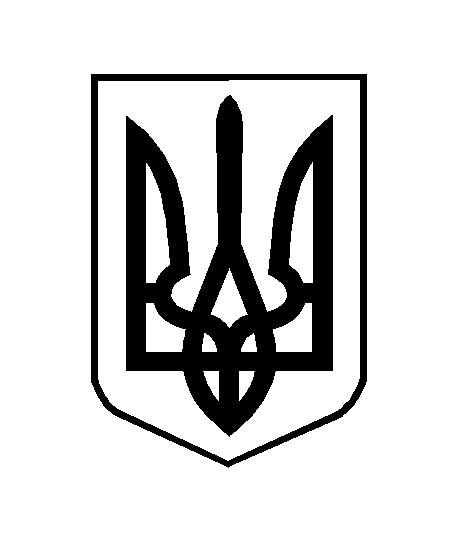 